Diogelu                                    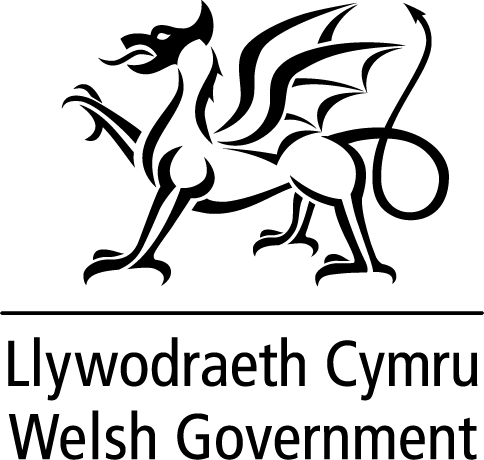 Efallai eich bod yn gweithio mewn adeilad newydd a/neu gyda phobl newydd a phobl nad ydych yn eu hadnabod, wrth i chi gefnogi gwaith hollbwysig i ddarparu gofal yn ystod pandemig y coronafeirws. Wrth i bobl o asiantaethau a lleoliadau gwahanol gydweithio, mae'n bwysig bod gan bawb yr un wybodaeth am yr hyn y dylent ei wneud os byddant yn poeni y gallai oedolyn fod mewn perygl o gael ei gam-drin neu ei esgeuluso.  Bydd rhai ymarferwyr ar y safle yn brofiadol wrth ymateb i bryderon diogelu, ond mae'n bosibl y bydd rhai ohonynt yn llai hyderus o ran sut i ymateb o dan y trefniadau gweithio newydd. 